Instytucje zajmujące się tematami związanymi 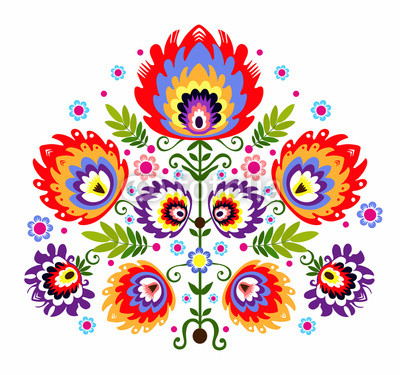 z folklorem/kulturą ludowąNazwaAdres strony internetowejAdres e-mailSzkoła Suki Biłgorajskiejhttp://www.sukabilgorajska.pl/suka-bilgorajska/info@sukabilgorajska.plBukowiańskie Centrum Kultury „Dom Ludowy”https://domludowy.pl/biuro@domludowy.plStowarzyszenie Twórców Ludowychhttps://zgstl.pl/zgstl@op.plMuzeum Kultury Ludowej w Węgorzewiehttp://www.muzeum-wegorzewo.pl/mkl.wegorzewo@wp.plPodlaskie Muzeum Kultury Ludowejwww.skansen.bialystok.plpmkl@skansen.bialystok.plMuzeum Etnograficzne im. Marii Znamierowskiej-Prufferowej w Toruniuhttp://etnomuzeum.pl/kontakt@etnomuzeum.plStowarzyszenie Serfenta (Cieszyn)https://serfenta.pl/biuro@serfenta.plMuzeum –Nadwiślański Park Etnograficzny w Wygiełzowie http://mnpe.pl/sekretariat@mnpe.plRegionalne Centrum Animacji Kulturyhttp://rcak.pl/sekretariat@rcak.plMuzeum Etnograficzne im. Seweryna Udzieli w Krakowiehttps://etnomuzeum.eu/sekretariat@etnomuzeum.euPaństwowe Muzeum Etnograficzne w Warszawie  http://www.pme.art.plpme@pme.art.plMuzeum Wsi Mazowieckiej w Sierpcuhttps://mwmskansen.pl/skansen@mwmskansen.plMuzeum Etnograficzne w Zielonej Górze-Ochlihttps://muzeumochla.pl/sekretariat@muzeumochla.plMuzeum Wsi Kieleckiej - Park Etnograficzny w Tokranihttps://www.mwk.com.pl/skansen@mwk.com.plMuzeum Wsi Radomskiejhttps://www.muzeum-radom.pl/muzeumwsi@muzeum-radom.plMuzeum Wsi Opolskiej w Opoluhttp://www.muzeumwsiopolskiej.pl/sekretariat@muzeumwsiopolskiej.plMuzeum „Górnośląski Park Etnograficzny w Chorzowie”http://muzeumgpe-chorzow.pl/pl/sekretariat@muzeumgpe-chorzow.plMuzeum Kultury Ludowej w Kolbuszowejhttp://www.muzeumkolbuszowa.pl/sekretariat@muzeumkolbuszowa.plMuzeum Budownictwa Ludowego w Sanokuhttp://www.skansen.mblsanok.pl/kansen@mwmskansen.plMuzeum –Kaszubski Park Etnograficzny im. Teodory i Izydora Gulgowskich we Wdzydzach Kiszewskichhttp://www.muzeum-wdzydze.gda.pl/muzeum@muzeum-wdzydze.gda.plMuzeum Wsi Lubelskiej w Lubliniehttp://www.skansen.lublin.pl/skansen@skansen.lublin.pl